Муниципальное бюджетноке образовательное учреждение средняя школа №2 г.Демидова Смоленской областиКоллективный  проектобучающихся 5 класса«Образ Арины Радионовны»Выполнили: Гончакова Алиса , Сысоева Елена, Мазепина Екатерина                                                                              2018г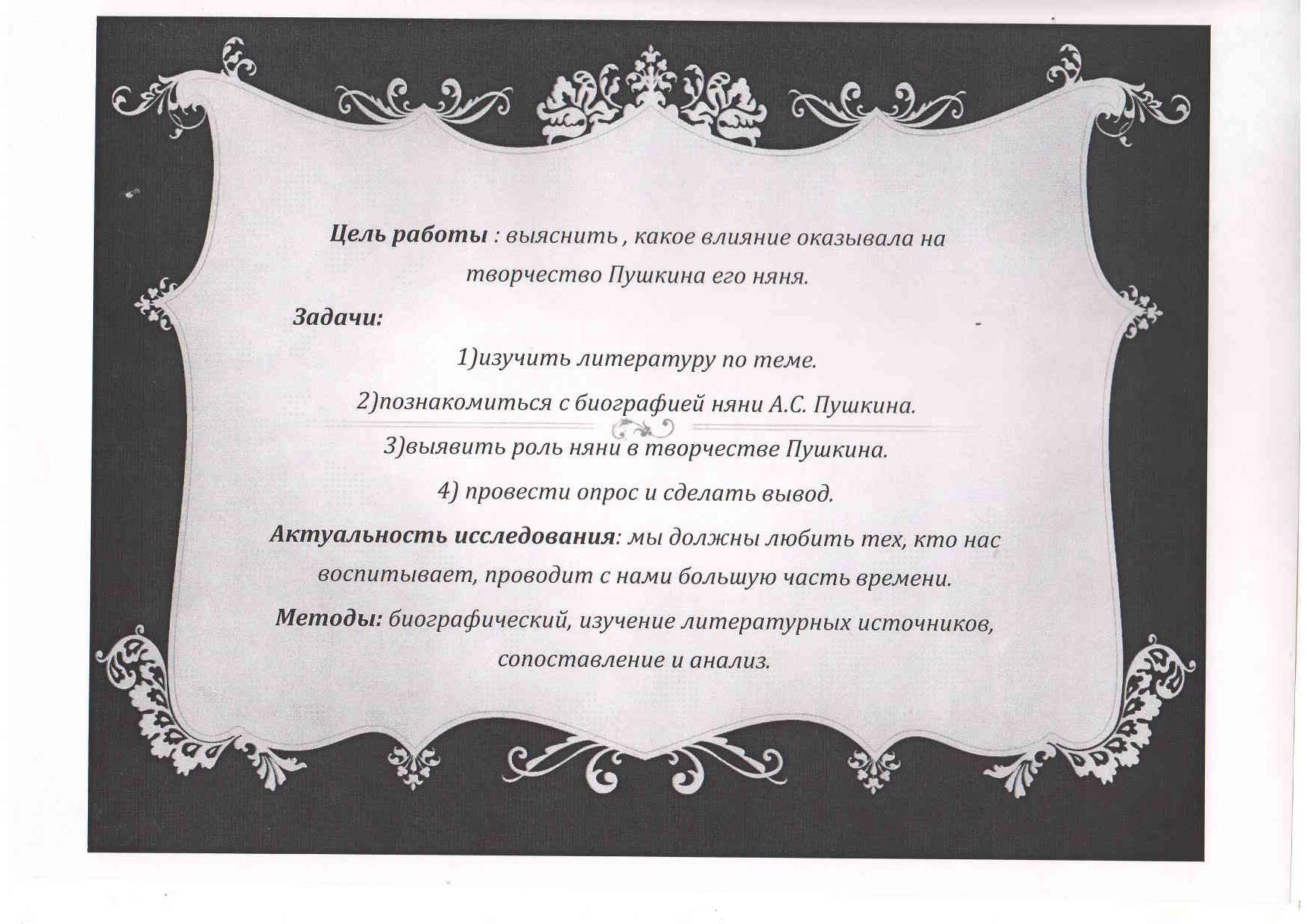 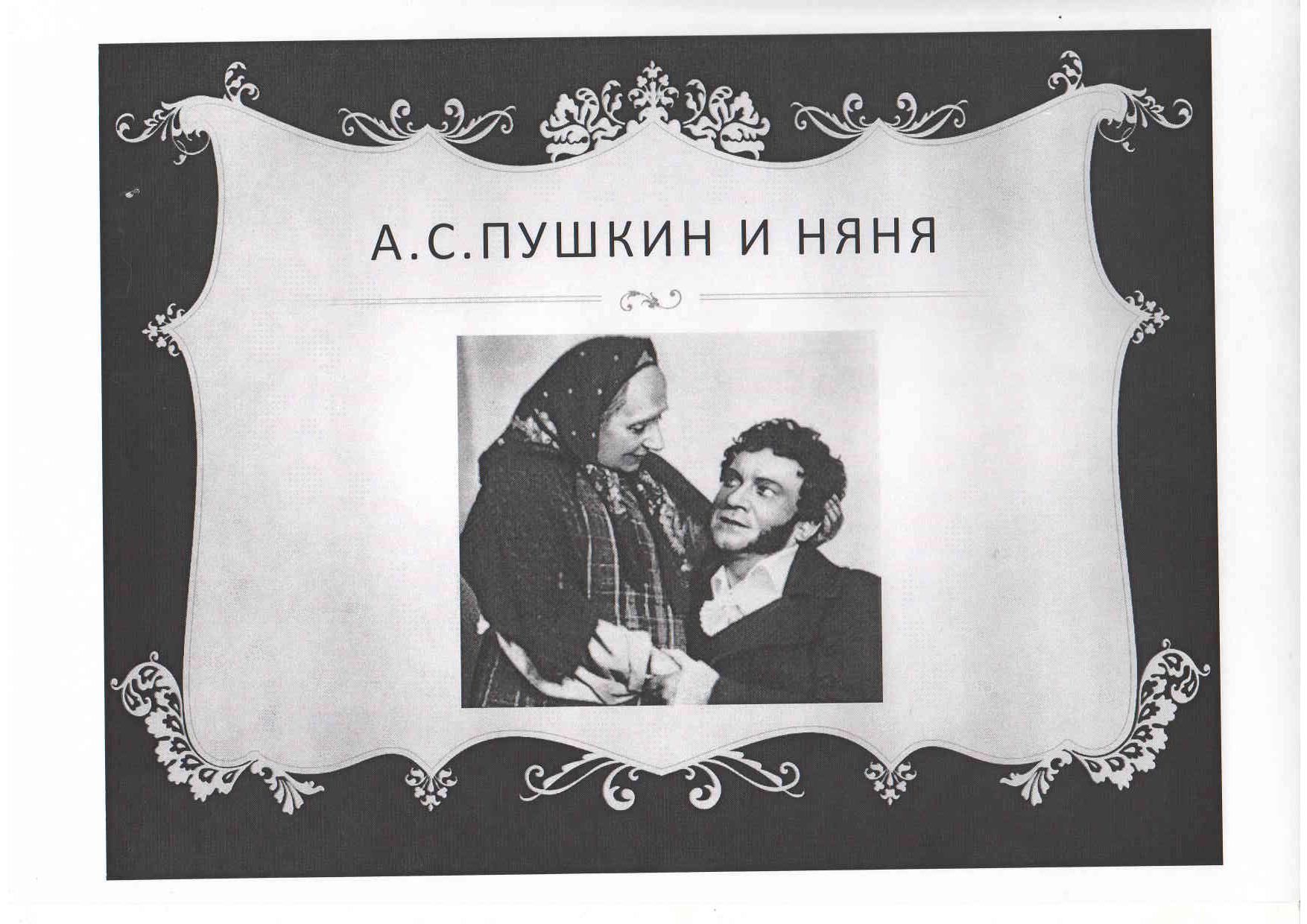 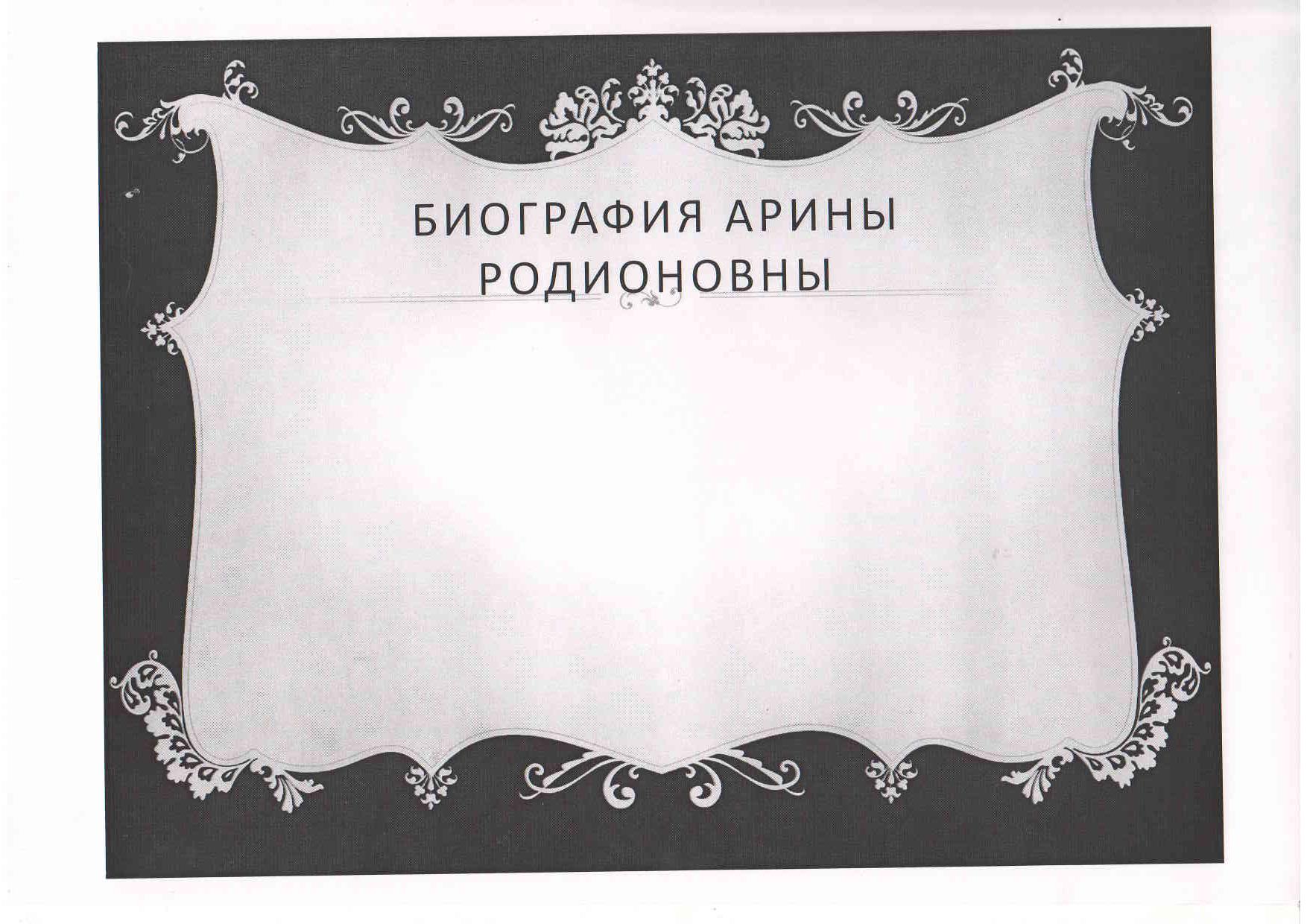 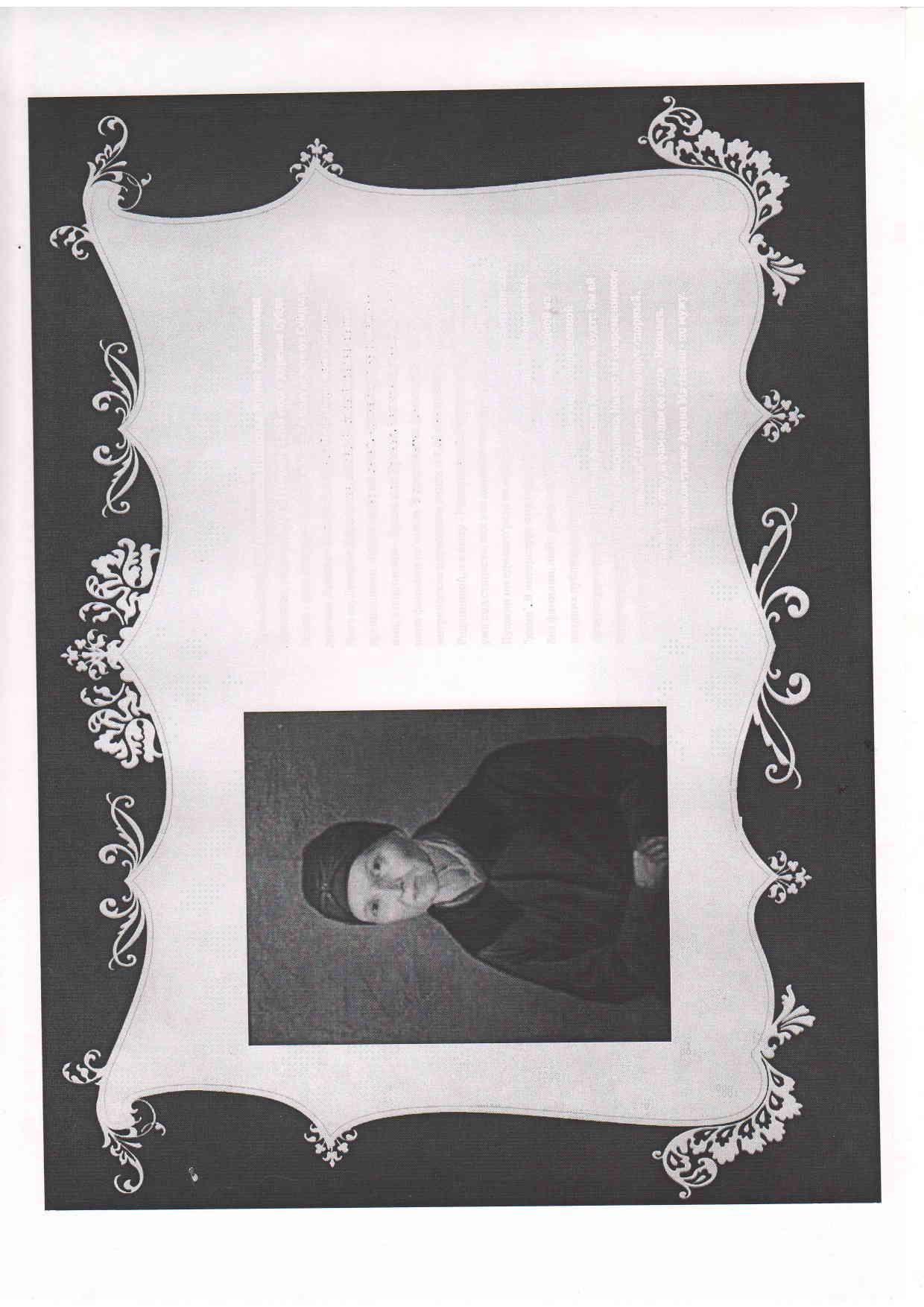 ruYSrd6):lO<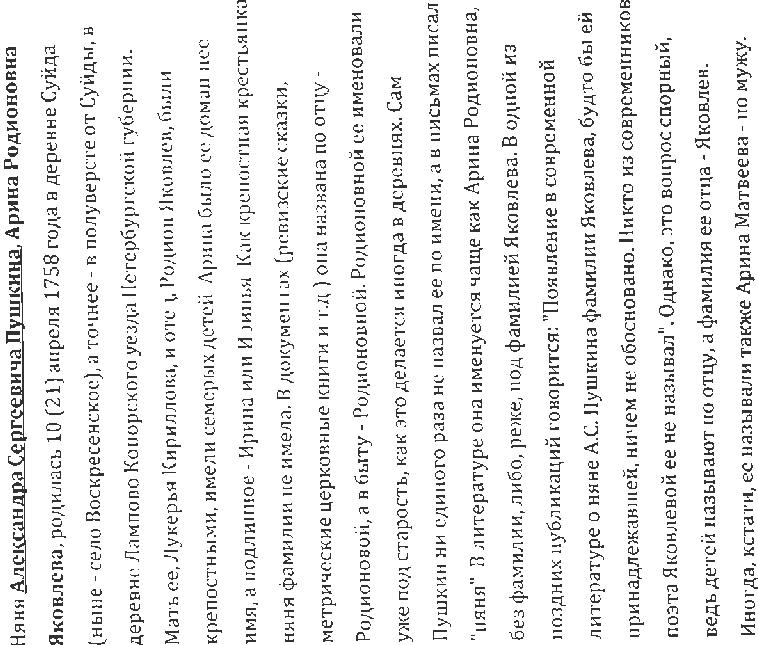 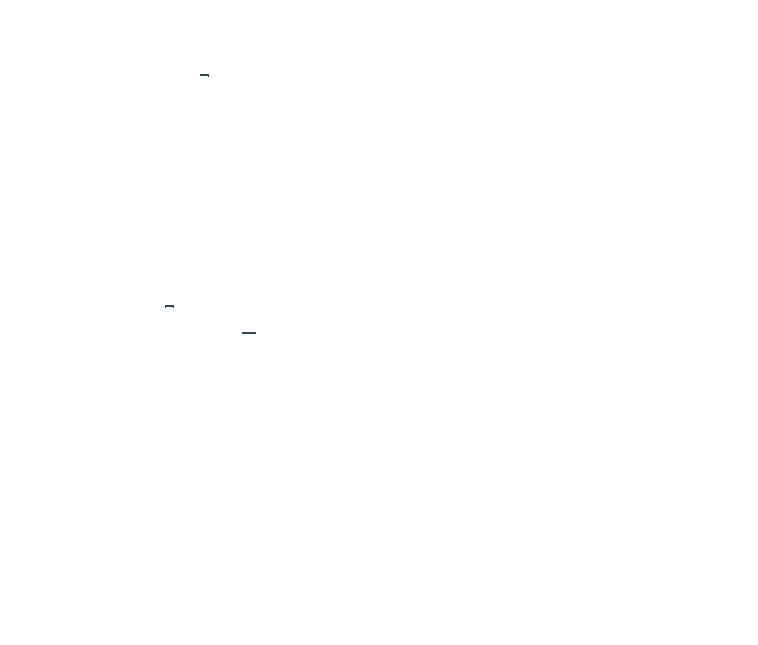 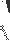 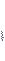 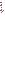 'l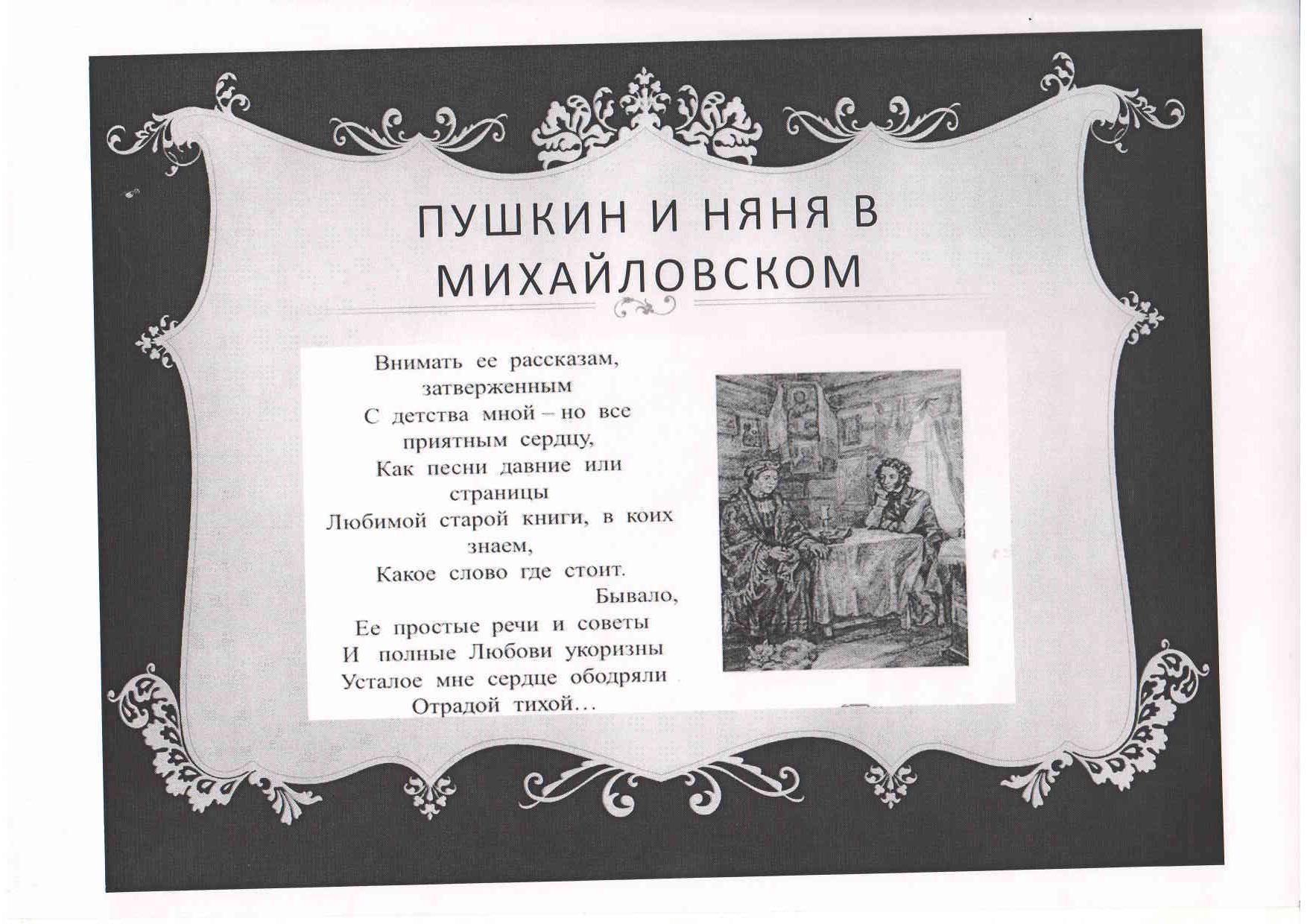 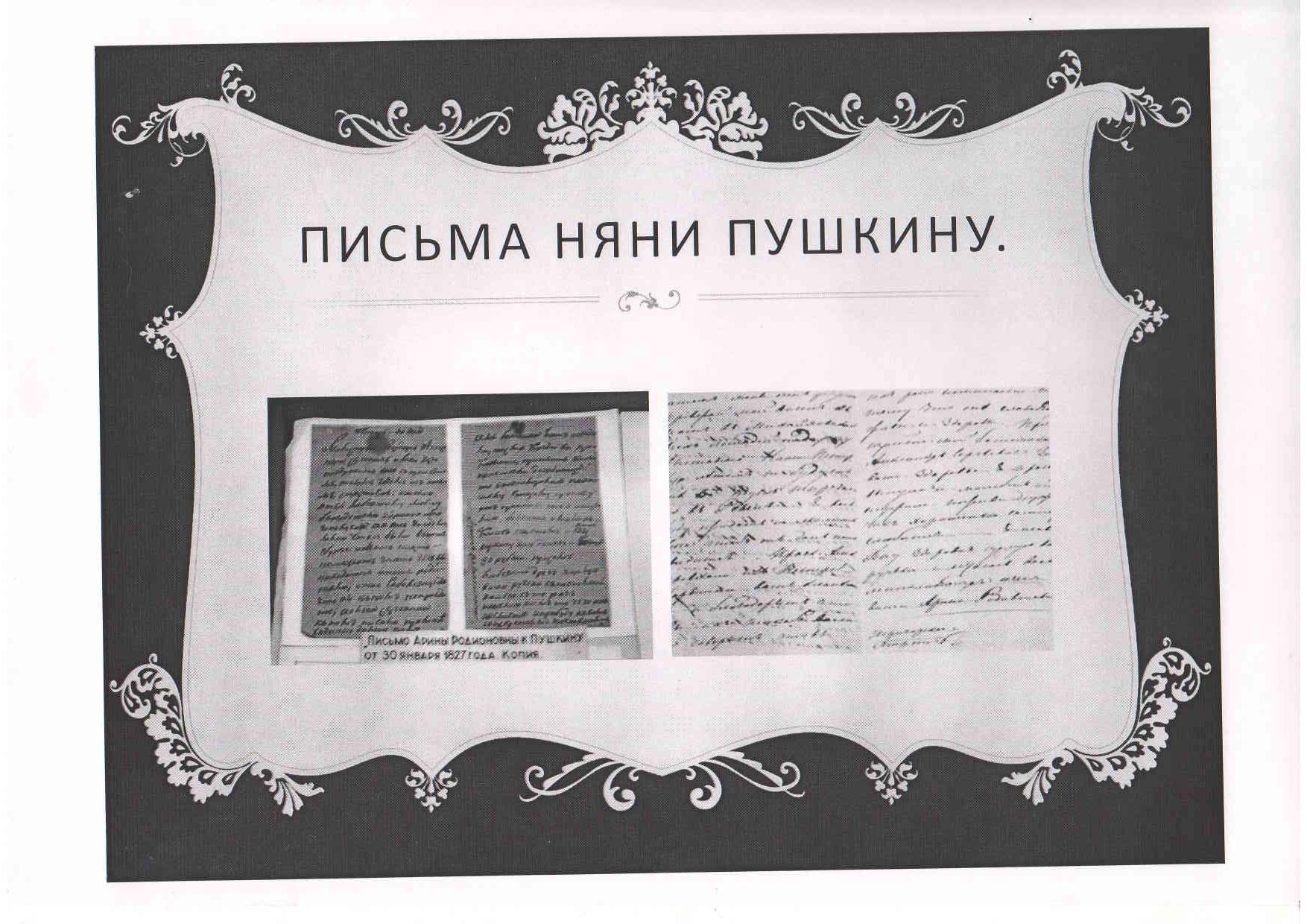 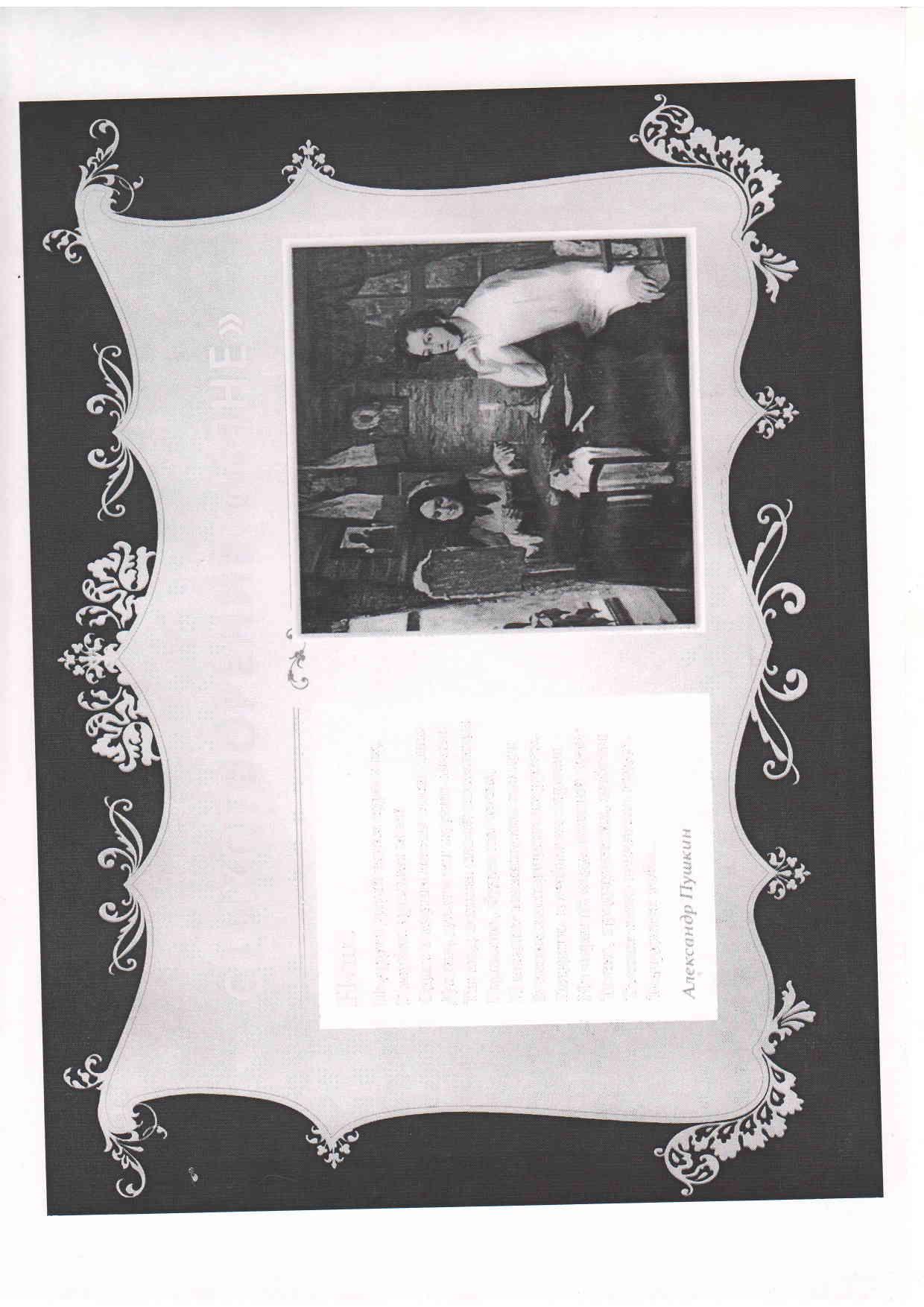 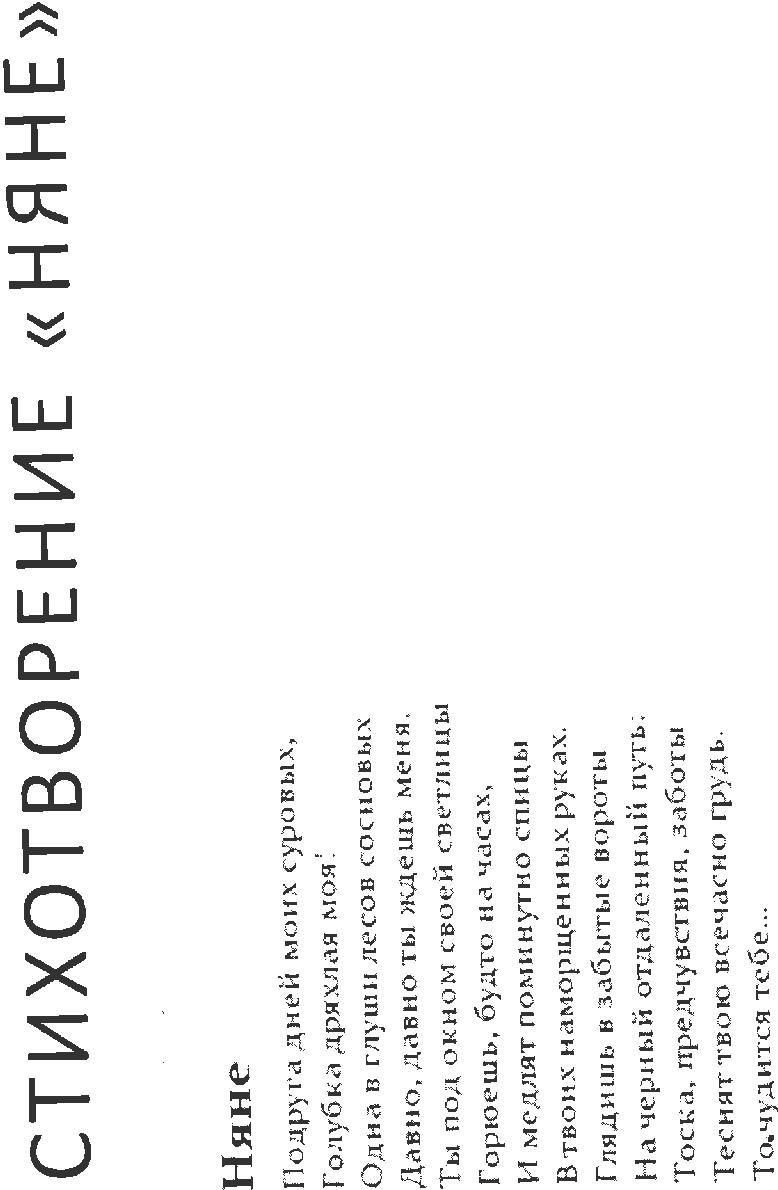 .f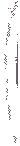 t..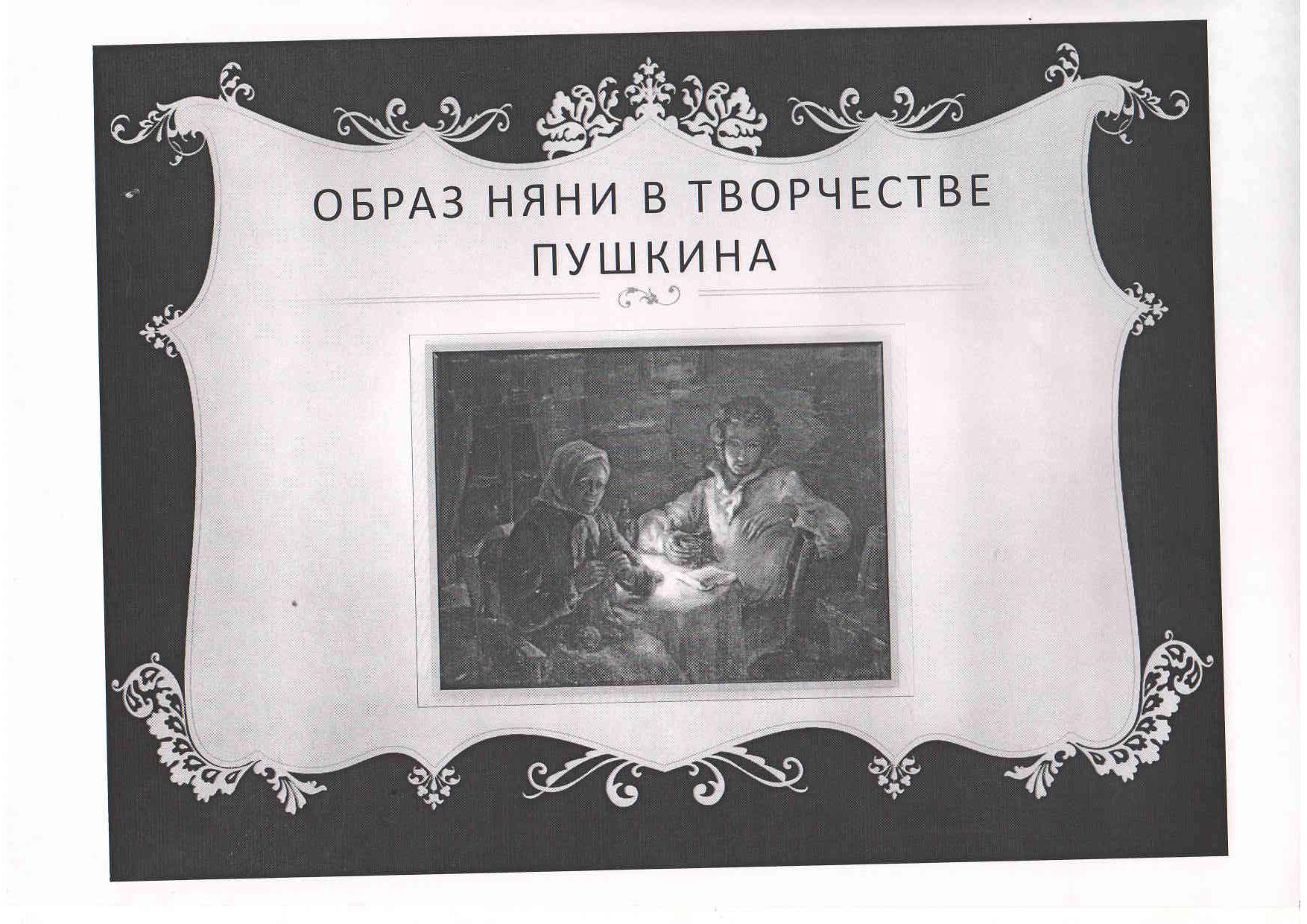 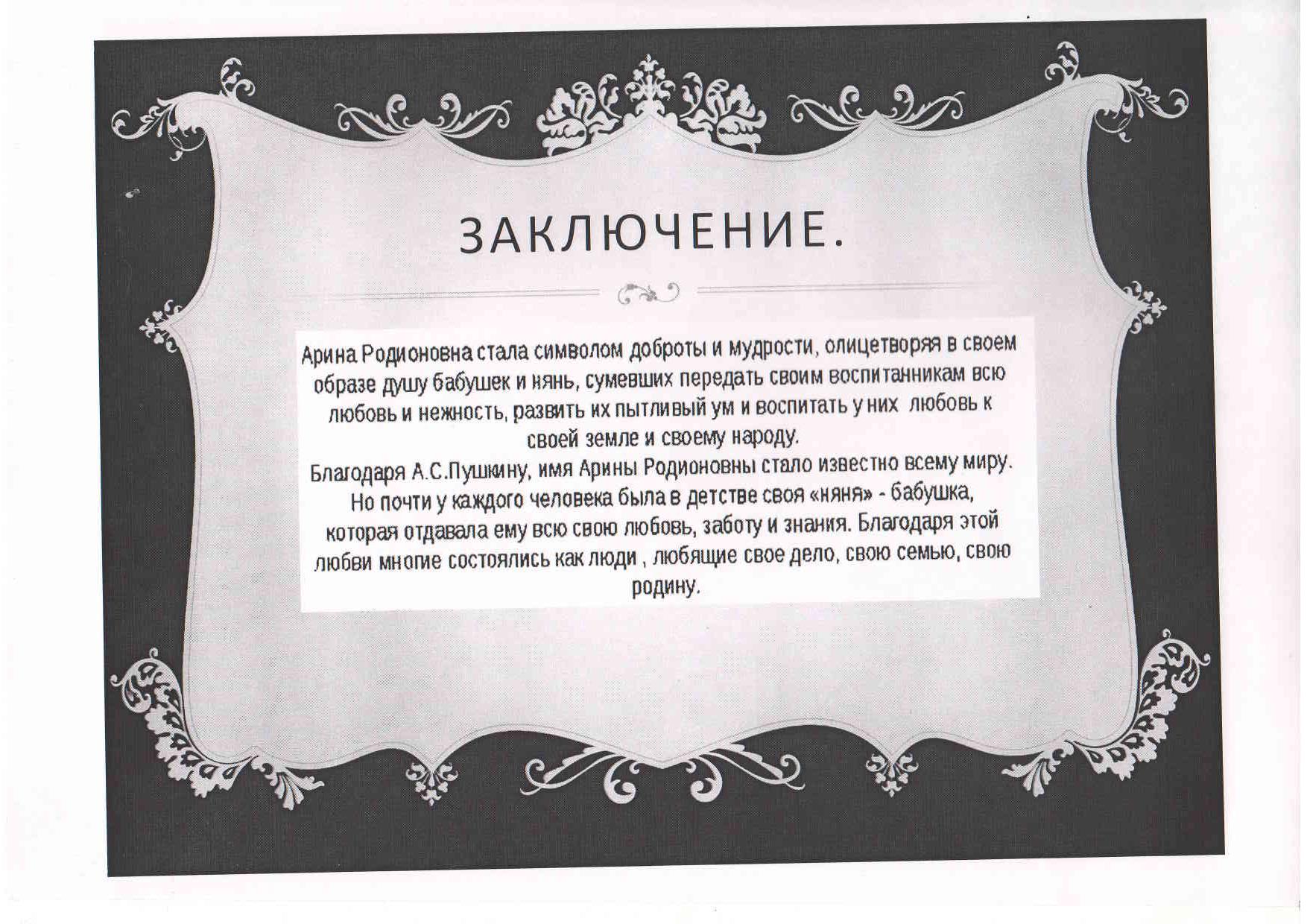 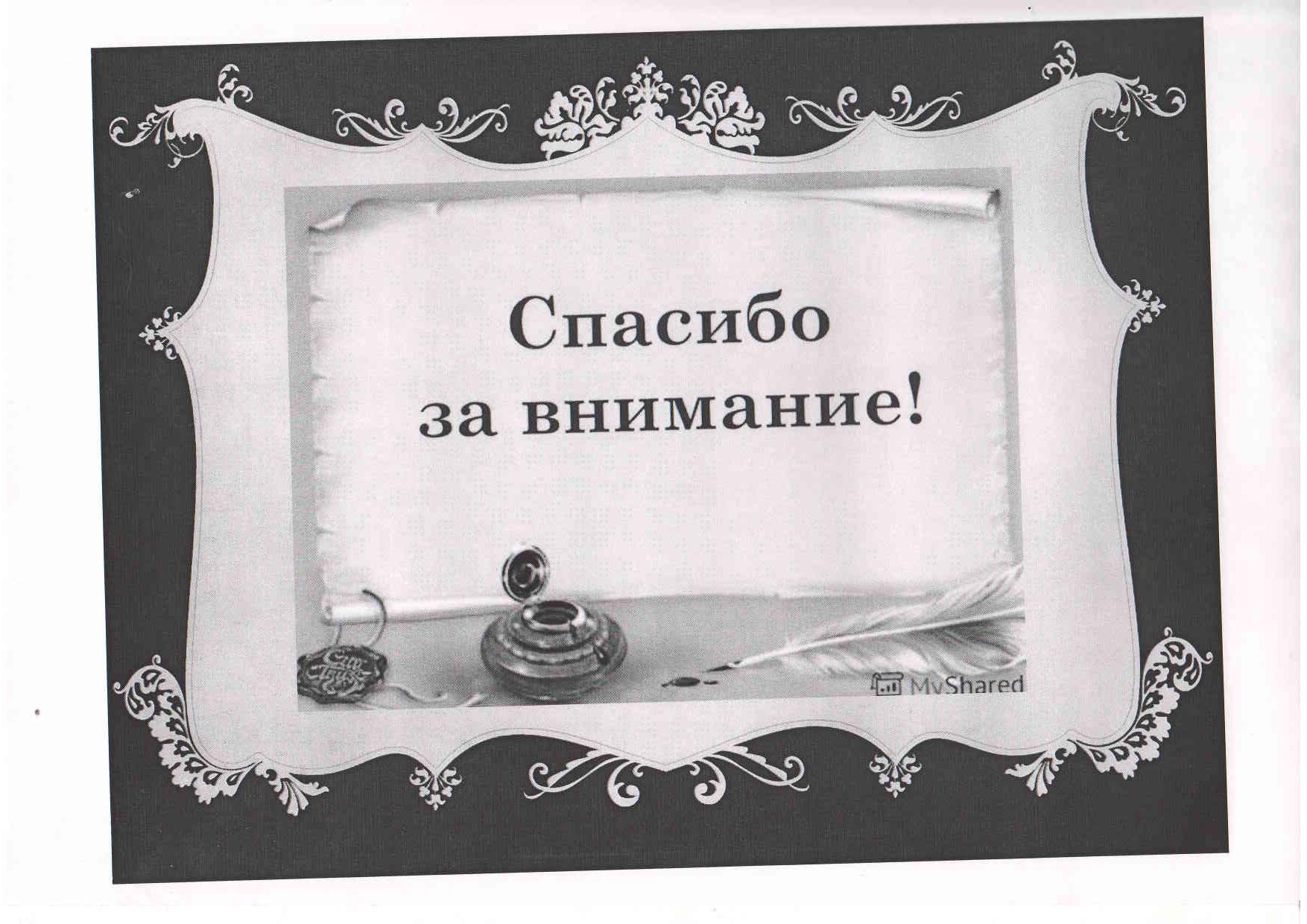   ;